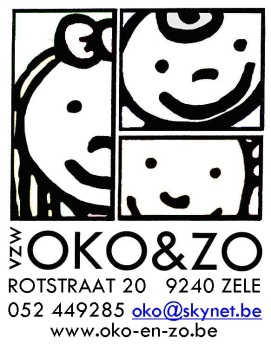 HOE INSCHRIJVEN VOOR DE ZOMERVAKANTIE 2022Beste,Tijdens de zomer is er zowel opvang in de Rotstraat als op de Kouter. De Rotstraat is enkel gesloten van 18 tot 22 juli.  De Kouter sluit van 16 juli tot en met 15 augustus.  In juli is de opvang Kouter open tot 13u30 en kan aansluitend gebruik gemaakt worden van speelplein Pietieterken.Er zijn 2 voorrangsgroepen voor de inschrijving van kinderen tijdens vakantieperiodes.  Kinderen worden geacht zindelijk te zijn.  voorrang aan kinderen jonger dan 6 jaar en hun broers en zussen, de enige wettelijk vastgelegde voorrangsregel bij inschrijving. Met jonger dan 6 jaar bedoelen we de kinderen die op 1 juli 2022 nog geen 6 jaar zijn.Voorrang aan kinderen van medewerkers van de buitenschoolse opvang.Vanaf nu tot en met maandag 29 mei kan u bijgevoegde aanvraagformulieren ingevuld bij ons terug bezorgen. Aanvragen na die datum worden achteraf enkel weerhouden via lottrekking indien er nog vrije plaatsen zijn.  LET WEL: je kan niet voor dezelfde dagen een aanvraag doen op de twee opvanglocaties tegelijkertijd.  Wat als u behoort tot de voorrangsgroep?Op woensdag 1 juni wordt u verwacht TUSSEN 19u00 en 19u15 (stipt!) in ROTSTRAAT 20 voor de bevestiging en het afhalen van uw inschrijvingsticket.  Indien er meer aanvragen dan plaatsen zijn voor bepaalde dagen zal de inschrijving door lottrekking bepaald worden.  Indien u niet, of niet tijdig aanwezig bent vervalt de aanvraag volledig.Wat als u niet behoort tot de voorrangsgroep?Op donderdag 2 juni wordt u verwacht TUSSEN 19u00 en 19u15  (stipt!) in ROTSTRAAT 20 voor de bevestiging en het afhalen van uw inschrijvingsticket.   Indien er meer aanvragen dan plaatsen zijn voor bepaalde dagen zal de inschrijving door lottrekking bepaald worden. Indien u niet, of niet tijdig aanwezig bent vervalt de aanvraag volledig.U kan ter plaatse ook eventueel inschrijven voor de SPEELPLEINWERKINGEN.Bij misbruik van inschrijving, afwezigheden, laattijdige en/of systematische annulaties kan de inschrijving  voor de resterende vakantieperiode geschrapt worden.  Indien u niet vooraf verwittigt dat uw ingeschreven kind een bepaalde dag niet zal komen zal een kost van € 5 aangerekend worden per kind per dag.  Eén persoon kan slechts het inschrijvingsticket voor één gezin afhalen.  Op het moment van aanvraag moet het dossier van uw kind volledig zijn en moeten alle openstaande rekeningen betaald zijn.Voor meer inlichtingen kan u steeds terecht bij de coördinator, Rotstraat 20, 052 44 92 85.Vriendelijke groeten,Bestuur OKO&ZO